KONSOLIDĒTS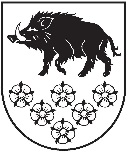 LATVIJAS REPUBLIKAKANDAVAS NOVADA DOMEDārza iela 6, Kandava, Kandavas novads, LV – 3120, Reģ. Nr.90000050886, Tālrunis 631 82028, fakss 631 82027, e-pasts: dome@kandava.lvKandavā APSTIPRINĀTSKandavas novada domes sēdē2016.gada 25.augustā(protokols Nr.12  2.§)ar precizējumiem domes sēdē2016.gada 29.septembrī(protokols Nr.13  2.§)ar grozījumiem domes sēdē2016.gada 24.novembrī(protokols Nr.16  2.§)Kandavas novada domes saistošie noteikumi Nr.8“Par vecāku līdzfinansējuma samaksas kārtību Kandavas novada profesionālās ievirzes izglītības iestādēs”Izdoti saskaņā ar Izglītības likuma 12.panta 2.1 daļu, likuma “Par pašvaldībām” 43.panta pirmās daļas 13.punktuI. VISPĀRĪGIE JAUTĀJUMIKandavas novada domes saistošie noteikumi Nr.8 “Par vecāku līdzfinansējuma samaksas kārtību Kandavas novada profesionālās ievirzes izglītības iestādēs” (turpmāk – Noteikumi) nosaka kārtību, kādā tiek noteikta daļēja maksa kā līdzfinansējums (turpmāk – līdzfinansējums) par izglītības ieguvi Kandavas novada domes dibinātajās profesionālās ievirzes izglītības iestādēs un izglītības iestādēs, kas īsteno interešu izglītības programmas.( precizēts ar Kandavas novada domes sēdes 2016.gada 29.septembra lēmumu, protokols Nr.13  2.§)Līdzfinansējuma samaksas kārtība attiecas uz Kandavas Mākslas un mūzikas skolas, Kandavas Deju skolas un Kandavas novada Bērnu un jaunatnes sporta skolas (turpmāk- Skolas) izglītojamo likumīgo pārstāvju līdzfinansējuma daļējām iemaksām kā līdzfinansējuma profesionālās ievirzes izglītības iestāžu programmās ietvertā mācību procesa nodrošināšanai.( precizēts ar Kandavas novada domes sēdes 2016.gada 29.septembra lēmumu, protokols Nr.13  2.§)Līdzfinansējums par izglītības ieguvi  veido daļu no Skolas finansējuma. Līdzfinansējums paredzēts un izmantojams normatīvajos aktos paredzētajiem mērķiem:mācību līdzekļu, materiālu un aprīkojuma iegādei- mācību procesa norisei;izglītojamo un pedagogu dalībai radošajos un sporta pasākumos (konkursi, koncerti, skates, festivāli, sacensības, treniņu nometnes);( precizēts ar Kandavas novada domes sēdes 2016.gada 29.septembra lēmumu, protokols Nr.13  2.§)pedagoģiskā personāla profesionālās meistarības pilnveidei;izglītojamo un pedagogu rezultatīvas darbības pamudinājumam;( precizēts ar Kandavas novada domes sēdes 2016.gada 29.septembra lēmumu, protokols Nr.13  2.§)pedagogu darba algām un valsts sociālās apdrošināšanas obligātajām iemaksām.Kandavas novada dome ar atsevišķu lēmumu var noteikt arī citus maksas pakalpojumus Skolā.II. LĪDZFINANSĒJUMA NOTEIKŠANAS KĀRTĪBA UN PIEMĒROJAMIE ATVIEGLOJUMIPamatojoties uz Skolas iesniegumu un izglītības programmu īstenošanai nepieciešamo materiālo nodrošinājumu, ar Kandavas novada domes sēdes lēmumu tiek apstiprināts  “Kandavas novada Izglītības pārvaldes pakļautībā esošo izglītības iestāžu maksas pakalpojumu cenrādis”, kurā tiek noteikts līdzfinansējuma apmērs katrā Skolā.( precizēts ar Kandavas novada domes sēdes 2016.gada 29.septembra lēmumu, protokols Nr.13  2.§)Līdzfinansējumu, atbilstoši Skolu nolikumiem, maksā izglītojamā likumīgie pārstāvji, kuru bērni Skolās apgūst profesionālās ievirzes un interešu izglītības programmas. Par izglītojamo likumīgo pārstāvju līdzfinansēšanas kārtību starp Skolu un izglītojamā  likumīgo pārstāvi tiek noslēgts rakstveida Izglītošanas līgums (turpmāk – līgums).( precizēts ar Kandavas novada domes sēdes 2016.gada 29.septembra lēmumu, protokols Nr.13  2.§)Līdzfinansējuma maksa, pamatojoties uz izglītojamā likumīgā pārstāvja iesniegumu, attiecīgajā mācību gadā tiek samazināta gadījumos:( precizēts ar Kandavas novada domes sēdes 2016.gada 29.septembra lēmumu, protokols Nr.13  2.§)ja viens izglītojamais apgūst divas profesionālās ievirzes izglītības programmas kādā no skolām, līdzfinansējuma maksa par katru programmu tiek samazināta par 25%;( precizēts ar Kandavas novada domes sēdes 2016.gada 29.septembra lēmumu, protokols Nr.13  2.§)ja divi vienas ģimenes izglītojamie apgūst katrs vienu profesionālās ievirzes programmu kādā no skolām, līdzfinansējuma maksa katram izglītojamajam par katru programmu tiek samazināta par 25%;ja divi vienas ģimenes izglītojamie mācās profesionālās ievirzes programmās un viens no viņiem apgūst divas programmas kādā no skolām, līdzfinansējuma maksa mēnesī katram izglītojamajam par katru programmu tiek samazināta par 50%;ja  trīs un vairāki vienas ģimenes izglītojamie mācās profesionālās ievirzes programmās kādā no skolām, līdzfinansējuma maksa mēnesī katram izglītojamajam par katru programmu tiek samazināta par 50%.9.  Atlaides līdzfinansējumam stājas spēkā ar mēnesi, kurā izglītojamā likumīgie pārstāvji iesnieguši skolas direktoram iesniegumu. Pieteikums atlaižu saņemšanai ir jāiesniedz katru mācību gadu. Uz saņemtā iesniegumā pamata, lēmumu par līdzfinansējuma maksas samazināšanu pieņem Skolas pedagoģiskā padome, par kuras lēmumu Skolas direktors izdod rīkojumu. ( precizēts ar Kandavas novada domes sēdes 2016.gada 29.septembra lēmumu, protokols Nr.13  2.§, ar grozījumiem domes sēdē 2016.gada 24.novembrī, protokols Nr.16  2.§)Ja izglītojamais slimības dēļ (uzrādot ārsta zīmi) vai citu svarīgu iemeslu dēļ nav apmeklējis skolu mēnesi vai vairāk, uz izglītojamā likumīgā pārstāvja  iesnieguma pamata direktors ar rīkojumu var atcelt līdzfinansējumu par neapmeklēto laiku.( precizēts ar Kandavas novada domes sēdes 2016.gada 29.septembra lēmumu, protokols Nr.13  2.§, ar grozījumiem domes sēdē 2016.gada 24.novembrī, protokols Nr.16  2.§)Atlaides līdzfinansējumam, kas noteiktas noteikumu 8.punktā, tiek piemērotas, ja izglītojamā nodarbību apmeklējums ir ne mazāks par 75%, neskaitot attaisnotu iemeslu dēļ kavētās nodarbības, un audzēknis ir sekmīgs.( precizēts ar Kandavas novada domes sēdes 2016.gada 29.septembra lēmumu, protokols Nr.13  2.§)Par mācību sasniegumiem, dalību konkursos un aktīvu iesaistīšanos Skolas rīkotajos pasākumos, pamatojoties uz Skolas pedagoģiskās padomes lēmumu, izglītojamo likumīgo pārstāvi var atbrīvot  no līdzfinansējuma maksas par 50% vai 100%.( precizēts ar Kandavas novada domes sēdes 2016.gada 29.septembra lēmumu, protokols Nr.13  2.§, ar grozījumiem domes sēdē 2016.gada 24.novembrī, protokols Nr.16  2.§)No līdzfinansējuma maksas, pamatojoties uz Skolas pedagoģiskās padomes lēmumu, var atbrīvot Kandavas novada bērnu un  jaunatnes sporta skolas izglītojamos, kuri mācās Murjāņu sporta ģimnāzijā un kuriem ir labas sekmes mācībās, vai labi sasniegumi (iegūta 1., 2. vai 3. vieta) sportā.( precizēts ar Kandavas novada domes sēdes 2016.gada 29.septembra lēmumu, protokols Nr.13  2.§)II. LĪDZFINANSĒJUMA IEMAKSAS KĀRTĪBAIzglītojamā likumīgie pārstāvji līdzfinansējumu maksā par 9 (deviņiem) kalendārajiem mēnešiem gadā, no 1.septembra līdz 31.maijam.( precizēts ar Kandavas novada domes sēdes 2016.gada 29.septembra lēmumu, protokols Nr.13  2.§)Izglītojamā likumīgie pārstāvji līdzfinansējumu maksā bezskaidras naudas norēķinu veidā, pamatojoties uz Kandavas novada Izglītības pārvaldes grāmatvedības izdotajiem rēķiniem, pārskaitot finanšu līdzekļus līgumā norādītajā norēķinu kontā vai skolas lietvedībā posterminālā.( redakcija apstiprināta domes sēdē 2016.gada 24.novembrī, protokols Nr.16  2.§)Līdzfinansējums jāsamaksā par tekošo mēnesi līdz 28.datumam.Pamatojoties uz izglītojamā likumīgā pārstāvja izvēli, līdzfinansējuma apmaksu var veikt avansā. Avansā iemaksātā summa pāriet uz nākamo samaksas periodu. Ja izglītojamais izstājas vai tiek izslēgts no Skolas, avansā pārmaksātais līdzfinansējums tiek atmaksāts, izņemot līdzfinansējuma maksājumu par kārtējo (tekošo) mēnesi.( precizēts ar Kandavas novada domes sēdes 2016.gada 29.septembra lēmumu, protokols Nr.13  2.§)Ja izglītojamais neattaisnotu iemeslu dēļ kavē Skolu, līdzfinansējuma maksa netiek pārrēķināta.( precizēts ar Kandavas novada domes sēdes 2016.gada 29.septembra lēmumu, protokols Nr.13  2.§)Ja vairāk kā divus mēnešus nav veikta līdzfinansējuma maksa, Skola sagatavo un nosūta izglītojamā likumīgajam pārstāvim brīdinājumu, norādot parāda summu. Ja viena mēneša laikā no brīdinājuma nosūtīšanas dienas parāds netiek samaksāts, izglītojamais no attiecīgās Skolas tiek atskaitīts un parāds piedzīts Latvijas Republikas normatīvajos aktos noteiktajā kārtībā.( precizēts ar Kandavas novada domes sēdes 2016.gada 29.septembra lēmumu, protokols Nr.13  2.§)III. LĒMUMU APSTRĪDĒŠANAS KĀRTĪBA20. ( svītrots ar Kandavas novada domes sēdes 2016.gada 29.septembra lēmumu, protokols Nr.13  2.§)IV. NOSLĒGUMA JAUTĀJUMI21. Šo Noteikumu ievērošanas un  līdzfinansējuma iemaksas izpildes kontroli organizē un nodrošina katras Skolas direktors.22. Noteikumi stājas spēkā nākošajā dienā pēc publikācijas domes informatīvajā izdevumā “Kandavas Novada Vēstnesis”.23.Ar šo noteikumu spēkā stāšanās brīdi spēku zaudē Kandavas novada domes 2012.gada 28.jūnija saistošie noteikumi Nr. 6 “Par vecāku līdzfinansējuma samaksas kārtību Kandavas novada profesionālās ievirzes izglītības iestādēs” (protokols Nr.6    2.§) .24. Skolas pedagoģiskās padomes lēmumu var apstrīdēt Kandavas novada domē. Kandavas novada domes lēmumu var apstrīdēt Administratīvajā rajona tiesā Administratīvā likuma noteiktajā kārtībā.( precizēts ar Kandavas novada domes sēdes 2016.gada 29.septembra lēmumu, protokols Nr.13  2.§)Kandavas novada domes priekšsēdētāja vietn.   (personiskais paraksts)  A.Ķieģelis1. pielikumsKandavas novada domes 2016.gada 24.novembra saistošajiem  noteikumiem Nr.13“Grozījumi Kandavas novada domes 2016. gada  25. augusta saistošajos noteikumos Nr.8 „Par vecāku līdzfinansējuma samaksas kārtību Kandavas novada profesionālās ievirzes izglītības iestādēs” Izglītojamā likumīgo pārstāvju līdzfinansējums profesionālās ievirzes izglītības programmās un interešu izglītības programmās*atlaide tiek piemērota tikai profesionālās ievirzes programmās, iesniedzot skolas direktoram iesniegumu.Paskaidrojuma rakstsKandavas novada domes saistošo noteikumu Nr.8“Par vecāku līdzfinansējuma samaksas kārtību Kandavas novada profesionālās ievirzes izglītības iestādēs” PROJEKTAMKandavas novada domes priekšsēdētāja vietn. ( personiskais paraksts) A.ĶieģelisKandavas novada Bērnu un jaunatnes sporta skolaKandavas novada Bērnu un jaunatnes sporta skolaKandavas novada Bērnu un jaunatnes sporta skolaKandavas novada Bērnu un jaunatnes sporta skolaKandavas novada Bērnu un jaunatnes sporta skolaNr.p.k.Maksas pakalpojumsMērvienībasEUREUR1.Izglītojamā likumīgo pārstāvju līdzfinansējums vienā profesionālās ievirzes izglītības programmā vienam audzēknimmēnesī3,003,00Kandavas Mākslas un mūzikas skolaKandavas Mākslas un mūzikas skolaKandavas Mākslas un mūzikas skolaKandavas Mākslas un mūzikas skolaKandavas Mākslas un mūzikas skolaIzglītojamā likumīgo pārstāvju līdzfinansējums profesionālās ievirzes izglītības programmāsIzglītojamā likumīgo pārstāvju līdzfinansējums profesionālās ievirzes izglītības programmāsIzglītojamā likumīgo pārstāvju līdzfinansējums profesionālās ievirzes izglītības programmāsIzglītojamā likumīgo pārstāvju līdzfinansējums profesionālās ievirzes izglītības programmāsIzglītojamā likumīgo pārstāvju līdzfinansējums profesionālās ievirzes izglītības programmās2.Vienā profesionālās ievirzes izglītības programmā (mākslas vai mūzikas) vienam audzēknimmēnesī10,0010,003.Divās profesionālās ievirzes izglītības programmās (mākslas vai mūzikas) vienam audzēknimmēnesī15,0015,004.Vienā profesionālās ievirzes izglītības programmā, vienam audzēknim, ja divi vienas ģimenes  bērni apgūst vienu profesionālās ievirzes programmumēnesis7,507,505.Par katru profesionālās ievirzes izglītības programmu, vienam audzēknim, ja mācās divi vienas ģimenes bērni un vismaz viens no viņiem apgūst divas programmasmēnesis 5,005,006.Par katru profesionālās ievirzes izglītības programmu, vienam audzēknim, ja mācās trīs un vairāki vienas ģimenes bērnimēnesis5,005,00Izglītojamā likumīgo pārstāvju līdzfinansējums interešu izglītības programmāsIzglītojamā likumīgo pārstāvju līdzfinansējums interešu izglītības programmāsIzglītojamā likumīgo pārstāvju līdzfinansējums interešu izglītības programmāsIzglītojamā likumīgo pārstāvju līdzfinansējums interešu izglītības programmāsIzglītojamā likumīgo pārstāvju līdzfinansējums interešu izglītības programmās7.Programmā „Muzikālo rotaļu grupa” vienam audzēknimmēnesīmēnesī8,008.Programmā „Sagatavošanas klase” vienam audzēknimmēnesīmēnesī10,009.Instrumenta spēle/ individuālā mēnesī (4 nodarbības) mēnesī (4 nodarbības) 37,00Kandavas Deju skolaKandavas Deju skolaKandavas Deju skolaKandavas Deju skolaKandavas Deju skolaIzglītojamā likumīgo pārstāvju līdzfinansējums profesionālās ievirzes izglītības programmāIzglītojamā likumīgo pārstāvju līdzfinansējums profesionālās ievirzes izglītības programmāIzglītojamā likumīgo pārstāvju līdzfinansējums profesionālās ievirzes izglītības programmāIzglītojamā likumīgo pārstāvju līdzfinansējums profesionālās ievirzes izglītības programmāIzglītojamā likumīgo pārstāvju līdzfinansējums profesionālās ievirzes izglītības programmā10.vienam audzēknim mēnesis5,005,0011.diviem vienas ģimenes bērniem (katram)mēnesis3,75*3,75*12.trīs vai vairāki vienas ģimenes bērniem (katram)mēnesis 2,50*2,50*Projekta saturs īss tā izklāstsAudzēkņu vecāku/aizbildņu līdzfinansējums tiek noteikts Kandavas Mākslas un mūzikas skolai, Kandavas Deju skolai un Kandavas novada Bērnu un jaunatnes sporta skolai, pamatojoties uz 01.06.2016.gada likums “Izglītības likums” 12.panta 2.1. daļu, kā arī saskaņā ar 06.11.2015.gada likumu “Par pašvaldībām” 43.panta 1.daļas 13.punktu.Saskaņā ar likumu “Par pašvaldībām” 43.panta 1.daļas 13.punktu izriet, ka Dome ir tiesīga izdot saistošos noteikumus, paredzot administratīvo atbildību, ja tas nav paredzēts likumos, par citiem likumos un Ministru kabineta noteikumos paredzētajiem jautājumiem, savukārt, 01.06.2016.gada  “Izglītības likums” 12.panta 2.1. daļa paredz, ka pašvaldība saistošajos noteikumos var paredzēt daļēju maksu kā līdzfinansējumu par izglītības ieguvi pašvaldības dibinātās profesionālās ievirzes izglītības iestādēs.  Projekta nepieciešamībaIzdodot jaunus saistošos noteikumus, detalizēti ir precizēts audzēkņu vecāku/aizbildņu līdzfinansējuma tiesiskais pamats, ņemot vērā bērnu skaitu ģimenē, audzēkņu skolas apmeklējumu, slimību, mācību sasniegumus un aktivitāti, kā arī, ņemot vērā individuālu gadījumu, kas pilnveido līdzšinējo saistošajos noteikumos noteikto līdzfinansējuma kārtību.2012.gada 28.jūnija Kandavas novada domes sēdē tika apstiprināti saistošie noteikumi Nr.6 “Par vecāku līdzfinansējuma samaksas kārtību Kandavas novada profesionālās ievirzes izglītības iestādēs”, kuri paredzēja vecāku līdzfinansējumu un tā samaksas kārtību Kandavas novada profesionālās ievirzes izglītības iestādēs. Šo saistošo noteikumu apjoms tiek būtiski izmainīts, līdz ar ko, saskaņā ar Ministru kabineta noteikumiem Nr.108 no 2009.gada 03.februāra “Normatīvo aktu projektu sagatavošanas noteikumi” 3.8.daļas, 141.puntu, proti, grozījumu noteikumu projektu nesagatavo, ja tā normu apjoms pārsniedz pusi no spēkā esošo noteikumu apjoma. Šādā gadījumā sagatavo jaunu noteikumu projektu, līdz ar ko, konkrētajā gadījumā, ir sagatavojams jauns saistošo noteikumu projekts, jo izmaiņas noteikumos pārsniedz pusi no esošo noteikumu apjoma. Atbilstoši Ministru kabineta noteikumu Nr. 108, 3.9. daļas 158.punktam, spēkā esošus noteikumus par spēku zaudējušiem, atzīst ar citu noteikumu noslēguma jautājumu, tādējādi, atbilstoši 160.punktam, jaunajos saistošajos noteikumos nodaļā  “Noslēguma jautājumi” iekļaujams punkts “23.” par 2012.gada 28.jūnija Kandavas novada domes sēdē (protokols Nr.6) apstiprināto saistošo noteikumu Nr.6 “Par vecāku līdzfinansējuma samaksas kārtību Kandavas novada profesionālās ievirzes izglītības iestādēs” atzīšanu par spēku zaudējušiem.Informācija par plānoto Projekta ietekmi uz pašvaldības budžetuSaistošo noteikumu realizēšanai netiek plānoti izdevumi no pašvaldības budžeta līdzekļiem, kā arī netiek plānotas jaunas darba vietasInformācija par plānotā Projekta ietekmi uz uzņēmējdarbības vidi pašvaldības teritorijāSaistošie noteikumi neradīs ietekmi uz uzņēmējdarbības vidi pašvaldības teritorijāInformācija par  plānotā Projekta administratīvajam procedūrāmTiek uzturēti labas pārvaldības principi, izvērtējot katru individuālu gadījumu atsevišķi, lemjot par līdzfinansējuma piešķiršanas kārtību, kā arī ņemot vērā audzēkņu slimību, mācību procesa apguves rezultātus, un citus ietekmējošus apstākļus.Saistošo noteikumu ievērošanas un līdzfinansējuma maksas iemaksas izpildes kontroli organizē un nodrošina katras Izglītības iestādes direktors.Informācija par plānotā Projekta konsultācijām ar privātpersonāmKandavas novada administratīvajā teritorijā dzīvojošās un darbojošās privātpersonas, tas ir- izglītojamo vecāki,  tika aicinātas līdz 2016.gada 23.augustam iesniegt Kandavas novada domes Kancelejā savus priekšlikumus, iebildumus vai ierosinājumus par projektu, kā arī Saistošie noteikumi ir apspriesti un izvērtēti Kandavas novada domes Izglītības pārvaldē, sadarbībā ar Izglītības iestāžu vadītājiem.